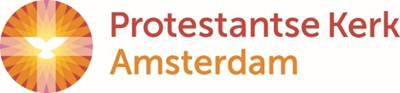 Aankondiging Actie Kerkbalans 2023 #2 – decemberDoel: thema introducerenGeef voor je kerk! Actie Kerkbalans 2023 komt eraan Op zondag 22 januari start Actie Kerkbalans 2023. Tijdens deze Actie krijgen de gemeenteleden een brief met het verzoek voor een jaarlijkse financiële bijdrage. We hopen dat we ook in 2023 weer op u mogen rekenen! Voor de kerk van morgenDe kerk is voor velen van ons van grote waarde. Bijvoorbeeld voor Pieter. Hij was niet kerkelijk maar komt nu iedere week in de kerk. Hij luistert er graag naar de Bijbelse verhalen. Ook de ontmoeting met ander gelovigen vindt hij belangrijk. Of Janneke. Voor haar is de relatie met Jezus belangrijk. ‘Hij is voor ons op de wereld gekomen en heeft zoveel voor ons over gehad. Geloven kun je niet alleen: je hebt anderen gelovigen om je heen nodig’. Graag houden we de kerkdeuren wagenwijd open. Open voor mensen die verdieping en ontmoeting zoeken, voor mensen uit de buurt. We willen uitnodigend kunnen zijn voor jonge mensen die hun leven nog voor zich hebben. Daar hebben we uw steun bij nodig. Want als kerk krijgen we geen subsidie. De financiële bijdrage van onze leden is noodzakelijk om te kunnen bestaan. Vandaar dat we onze gemeenteleden en vrienden ieder jaar om een bijdrage vragen. Nu de kosten stijgen en het aantal gemeenteleden daalt vragen we om extra aandacht voor Actie Kerkbalans. Samen voor onze <naam kerk/gemeente> Kerk-zijn kunnen we alleen samen. Doe daarom mee aan de Actie Kerkbalans en geef in januari ruimhartig. Vanaf zondag 22 januari staan wij u graag te woord over deze Actie. En mocht u moeite hebben met het invullen van bijvoorbeeld uw toezegging? Wij helpen u/je graag. Ook als u geen brief ontvangt is uw gift van harte welkom! Dit kan dan bijvoorbeeld via onze website of een QR-code zichtbaar in de kerk.Geef voor je kerk! Een financiële bijdrage is nu al welkom op rekening NL90 RABO 0373741472 t.n.v. Protestantse Gemeente Amsterdam met vermelding van Actie Kerkbalans 2023 en de wijkkerk die u wilt steunen. Door samen te geven, kan de kerk blijven doen waar ze al eeuwenlang voor staat. Dank u wel!namens uw penningmeester <naam noemen>